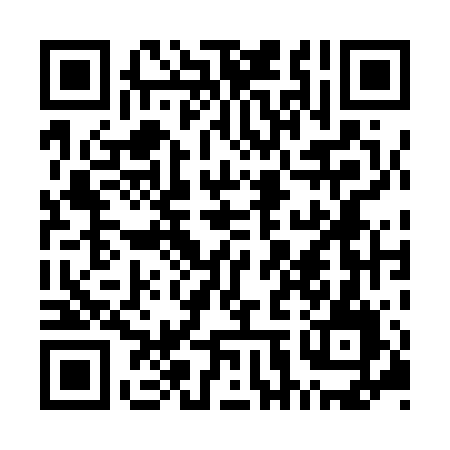 Ramadan times for Chaohu City, ChinaMon 11 Mar 2024 - Wed 10 Apr 2024High Latitude Method: Angle Based RulePrayer Calculation Method: Muslim World LeagueAsar Calculation Method: ShafiPrayer times provided by https://www.salahtimes.comDateDayFajrSuhurSunriseDhuhrAsrIftarMaghribIsha11Mon5:035:036:2412:193:426:146:147:3012Tue5:025:026:2312:193:426:156:157:3113Wed5:015:016:2212:183:426:166:167:3214Thu5:005:006:2012:183:436:166:167:3315Fri4:584:586:1912:183:436:176:177:3316Sat4:574:576:1812:183:436:186:187:3417Sun4:564:566:1712:173:436:196:197:3518Mon4:544:546:1512:173:436:196:197:3619Tue4:534:536:1412:173:446:206:207:3620Wed4:524:526:1312:163:446:216:217:3721Thu4:504:506:1212:163:446:216:217:3822Fri4:494:496:1012:163:446:226:227:3923Sat4:484:486:0912:163:446:236:237:3924Sun4:464:466:0812:153:446:236:237:4025Mon4:454:456:0612:153:456:246:247:4126Tue4:444:446:0512:153:456:256:257:4227Wed4:424:426:0412:143:456:256:257:4228Thu4:414:416:0312:143:456:266:267:4329Fri4:394:396:0112:143:456:276:277:4430Sat4:384:386:0012:133:456:276:277:4531Sun4:374:375:5912:133:456:286:287:451Mon4:354:355:5812:133:456:296:297:462Tue4:344:345:5612:133:456:296:297:473Wed4:324:325:5512:123:456:306:307:484Thu4:314:315:5412:123:456:316:317:495Fri4:304:305:5312:123:456:316:317:506Sat4:284:285:5112:113:466:326:327:507Sun4:274:275:5012:113:466:336:337:518Mon4:254:255:4912:113:466:336:337:529Tue4:244:245:4812:113:466:346:347:5310Wed4:234:235:4612:103:466:356:357:54